Karakterisasi Komposit serat sabut kelapa - ResinTUGAS AKHIRDiajukan untuk memenuhi salah satu persyaratan mata kuliah tugas akhiroleh :Heri09.3030090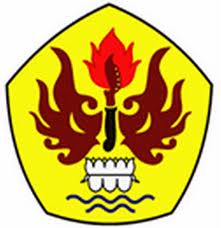 JURUSAN TEKNIK MESINFAKULTAS TEKNIKUNIVERSITAS PASUNDANBANDUNG2016